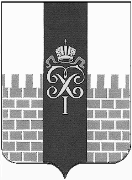 МЕСТНАЯ АДМИНИСТРАЦИЯ МУНИЦИПАЛЬНОГО ОБРАЗОВАНИЯ ГОРОД ПЕТЕРГОФ_________________________________________________________________________________________ПОСТАНОВЛЕНИЕ От «26» декабря  2018 г.                                                                                  № 146            «Об  утверждении ведомственной  целевой  программымероприятий,  направленной     на     решение    вопросаместного   значения   «Участие      в    деятельности    по профилактике   правонарушений   в  Санкт- Петербурге  в  соответствии с федеральным законодательством и законодательством  Санкт-Петербурга» на  2019  год» В соответствии с Бюджетным кодексом РФ, Положением о бюджетном процессе в муниципальном образовании город Петергоф, Постановлением местной администрации МО город Петергоф от 26.09.2013 № 150 «Об утверждении Положения о Порядке разработки, реализации и оценки эффективности муниципальных программ и о Порядке разработки и реализации ведомственных целевых программ и планов по непрограммным расходам местного бюджета муниципального образования город Петергоф» местная администрация муниципального образования город Петергоф П О С Т А Н О В Л Я Е Т:1. Утвердить ведомственную целевую программу мероприятий, направленную на решение вопроса местного значения: «Участие в деятельности по профилактике правонарушений в Санкт-Петербурге в  соответствии с федеральным законодательством и  законодательством  Санкт-Петербурга» на 2019 год, согласно приложению к настоящему постановлению.2. Настоящее Постановление вступает в силу с даты официального опубликования.3. Контроль за исполнением настоящего Постановления оставляю за собой.Глава местной администрациимуниципального образованиягород Петергоф                                                                                                     А.В. ШифманПриложение                                                                                      к постановлению  местной администрации  МО г. Петергоф                                                                   от 26.12. 2018 г. № 146                                                                                                                                                                                                                                                                                                                                                                             Утверждено                                                                                    Глава МА МО г.Петергоф                                                       _______________/А.В. Шифман/                                                             «     »                             2018 г.ВЕДОМСТВЕННАЯ ЦЕЛЕВАЯ   ПРОГРАММАмероприятий, направленная на решение вопроса местного значения: «Участие в деятельности по профилактике правонарушений в Санкт-Петербурге в  соответствии с федеральным законодательством и  законодательством  Санкт-Петербурга» на 2019 годЦели и задачи программы:- взаимодействие с исполнительными органами государственной власти Санкт-Петербурга, правоохранительными органами, прокуратурой, органами военного управления и иными органами и организациями по вопросам профилактики правонарушений;                                         - участие в мероприятиях, направленных на предупреждение правонарушений, выявление и устранение  причин и условий, способствующих их совершению;                                                      - обеспечение  защиты прав, свобод и законных интересов граждан от противоправных действий (бездействий);                                                                                                                              - участие в предупреждении правонарушений, выявлении и устранении причин и условий, способствующих их совершению;                                                                                                                  - воспитание граждан в духе соблюдения законности  и правопорядка, формирование у населения законопослушности и нетерпимости к  правонарушениям;                                                     - предупреждение безнадзорности,  беспризорности, правонарушений и антиобщественных действий несовершеннолетних.Заказчик программы (ответственный исполнитель):Местная администрация муниципального образования  город  Петергоф (административно-хозяйственный отдел).3. Ожидаемые конечные результаты реализации целевой программы: - Информирование жителей МО г. Петергоф в области   профилактики правонарушений     посредством  изготовления и размещения информации на 450 информационных  стендах многоквартирных домов, расположенных на территории МО г. Петергоф не менее 1000 жителей-информирование жителей МО г. Петергоф в области   профилактики  правонарушений,     посредством  размещения информации в официальном периодическом издании МО г. Петергоф газете «Муниципальная перспектива», на официальном сайте муниципального образования город Петергоф в сети ИНТЕРНЕТ: www.mo-petergof.spb.ru  и в группе https://vk.com/public124512539  - 28000 жителей4. Сроки реализации целевой программы: I-IV квартал  2019  года.  5. Перечень мероприятий ведомственной целевой программы, ожидаемые конечные результаты реализации и необходимый объём финансирования:№п/пНаименование мероприятияОжидаемые конечные результатыОжидаемые конечные результатыСрок исполнениямероприятияОбъем финансирования, тыс. руб.Примечание№п/пНаименование мероприятияединица измеренияКол-воСрок исполнениямероприятияОбъем финансирования, тыс. руб.Примечание1.Информационное обеспечение жителей МО г. Петергоф в области   профилактики правонарушений,     посредством  размещения информации в официальном периодическом издании МО г. Петергоф газете «Муниципальная перспектива» , на официальном сайте муниципального образования город Петергоф в сети ИНТЕРНЕТ: www.mo-petergof.spb.ru  и в группе https://vk.com/public124512539усл.12   1- 4 кварталБез финансирования2.Информационное обеспечение жителей МО г. Петергоф в области   профилактики правонарушений,     посредством изготовления и   размещения информации на информационных стендах многоквартирных домов, расположенных на территории МО г. Петергоф усл.шт.14503-4 квартал100,0Приложение№1Итого100,0